INDICAÇÃO Nº 675/2024           Assunto: Solicita limpeza e capinagem em toda extensão da Estrada Municipal Lucia Angelon Lanfranchi – Residencial Alpes.Senhor Presidente,INDICO ao Sr. Prefeito Municipal, nos termos do Regimento Interno desta Casa de Leis, que se digne V. Ex.ª determinar à Secretaria de Meio Ambiente que execute limpeza e capinagem em toda extensão da Estrada Municipal Lucia Angelon Lanfranchi – Residencial Alpes..SALA DAS SESSÕES, 04 de março de 2024.LEILA BEDANIVereadora – PSDB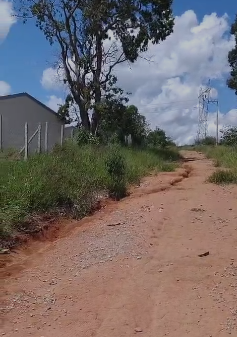 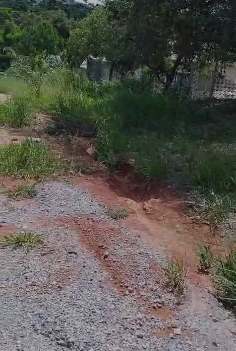 